Музыкальный теремок    15.04.2020г.Тема: «Театралочки – повторялочки» занятие № 2Упражнение на дыхание«У бабушки в деревне»Рассказываем историю и выполняем вместе с ребёнком. Итак….Приехали мы к бабушке в деревню. Бабушка усадила гостей за стол, поставила самовар. Самовар грелся, грелся и закипел: «пых, пых» (выдыхаем). А рядом с ним маленький чайничек: «пых- пых- пых- пых – пых»… (выдыхаем). Бабушка налила чай в кружки, а он горячий. Чтобы не обжечься, нужно в кружку подуть: «фу - у!» (выдыхаем). В доме  комары летают – «з – з – з -  мы з». Но мы их не боимся и пьём вкусный чай: «фуп!» (вдыхаем воздух). Попили чай и пошли гулять.На улице тепло, пчёлы вокруг летают – «ж – ж – ж – ж – ж».  Вкусно  пахнет цветами….(вдыхаем запах цветов). Шли, шли и пришли к большой горе. А на горе виднеется непонятный силуэт.  Мы громко крикнем:  «Ты кто?» А эхо нам ответит: «Кто – кто – кто - кто…» Вдруг мы услышали вой волков: «у-у-у-у-у»… И решили пойти скорее домой. Пока дошли до дома – наступил вечер, и бабушка велела нам идти спать. А чтобы мы быстрее уснули, бабушка спела нам колыбельную: «А-а-а, а-а-а..»                       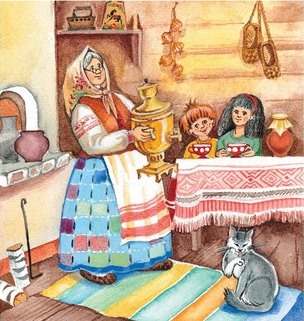 Упражнение на силу голоса«Многоэтажный дом»Считать вслух от одного до десяти и обратно. Начинать шёпотом, а затем произносить счёт всё громче и громче. Когда счёт идёт в обратную сторону, то начинать громко, а затем всё тише и тише. На это упражнение тоже можно придумать незатейливую историю. Например:В подвале одного дома жила-была маленькая мышка. Целыми днями она занималась хозяйством. Иногда залетала  к ней муха и весело жужжала, летая по всему подвалу. Муха то проносилась прямо над головой мышки – «Ж-Ж-Ж-Ж-Ж-Ж» (громко), то улетала далеко, далеко – «ж-ж-ж-ж-ж-ж» (тихо).Иногда мышка слышала звонки – это звонили люди, приходившие домой или в гости – «МА-МА»(вдохнуть и произнести на резком выдохе ), «ПА-ПА», «НА-ТА-ША»..Однажды мимо пролетела птичка. Она увидела мышку, которая выглядывала в окошко, и очень удивилась: «Ты такая маленькая, а живёшь в таком большом доме?» Мышка тоже удивилась и ответила: «Разве мой дом большой? А сколько в моём доме этажей?»  «Я не считала, - ответила птичка, - но, если хочешь, мы посчитаем вместе. Я полечу вверх и буду называть тебе номер этажа».  Тут мышка забеспокоилась: «Ты, птичка, полетишь высоко, и я тебя могу не услышать». «Не беспокойся, мышка, чем выше буду я лететь, тем громче буду называть тебе номер этажа», - ответила птичка, улетела вверх и начала считать.«Подвал» -  произносим шёпотом«Первый» - тихим голосом«Второй» - чуть громче«Третий» - ещё громче«Четвёртый» - ещё громче«Пятый» -  и так далее, до десятого этажа«Чердак» - произносим чётко, громко выкрикивая.И полетела птичка обратно к мышке. (Дальше считаем в обратную сторону, меняя силу голоса от громкого к тихому и к шёпоту).Прилетела птичка обратно к мышке и говорит: «Теперь ты знаешь, сколько этажей в доме, в котором ты живёшь? А мышка ответила птичке: «Спасибо тебе, птичка, теперь я знаю, сколько этажей в моём доме. Прилетай ещё ко мне в гости, и мы с тобой ещё посчитаем!» 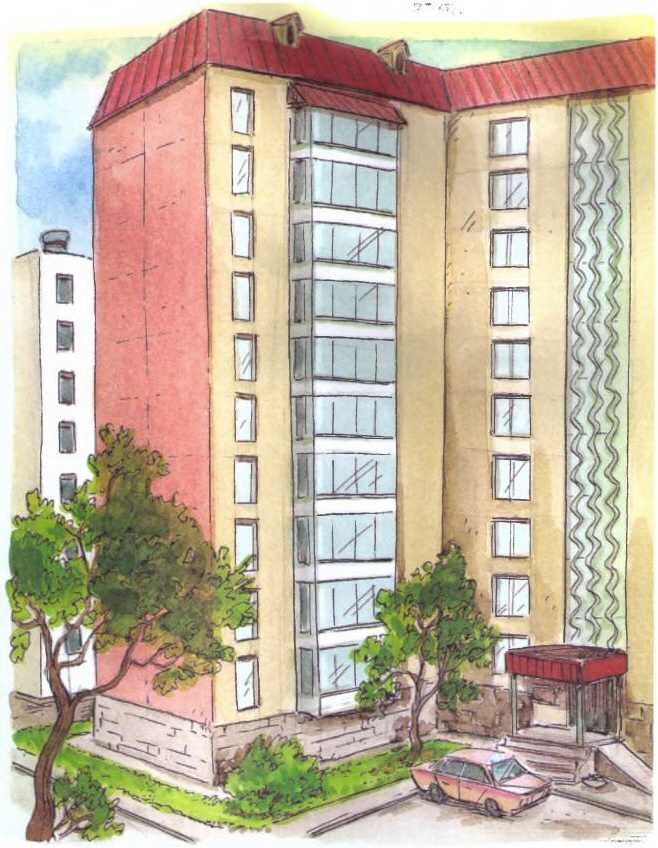 